Geografia                                                                   06.04.2020Temat: Sposoby gospodarowania zasobami leśnymiNa podstawie podręcznika i prezentacji sporządź krótką notatkę i uzupełnij tabelkę.Logogryf  dla chętnych!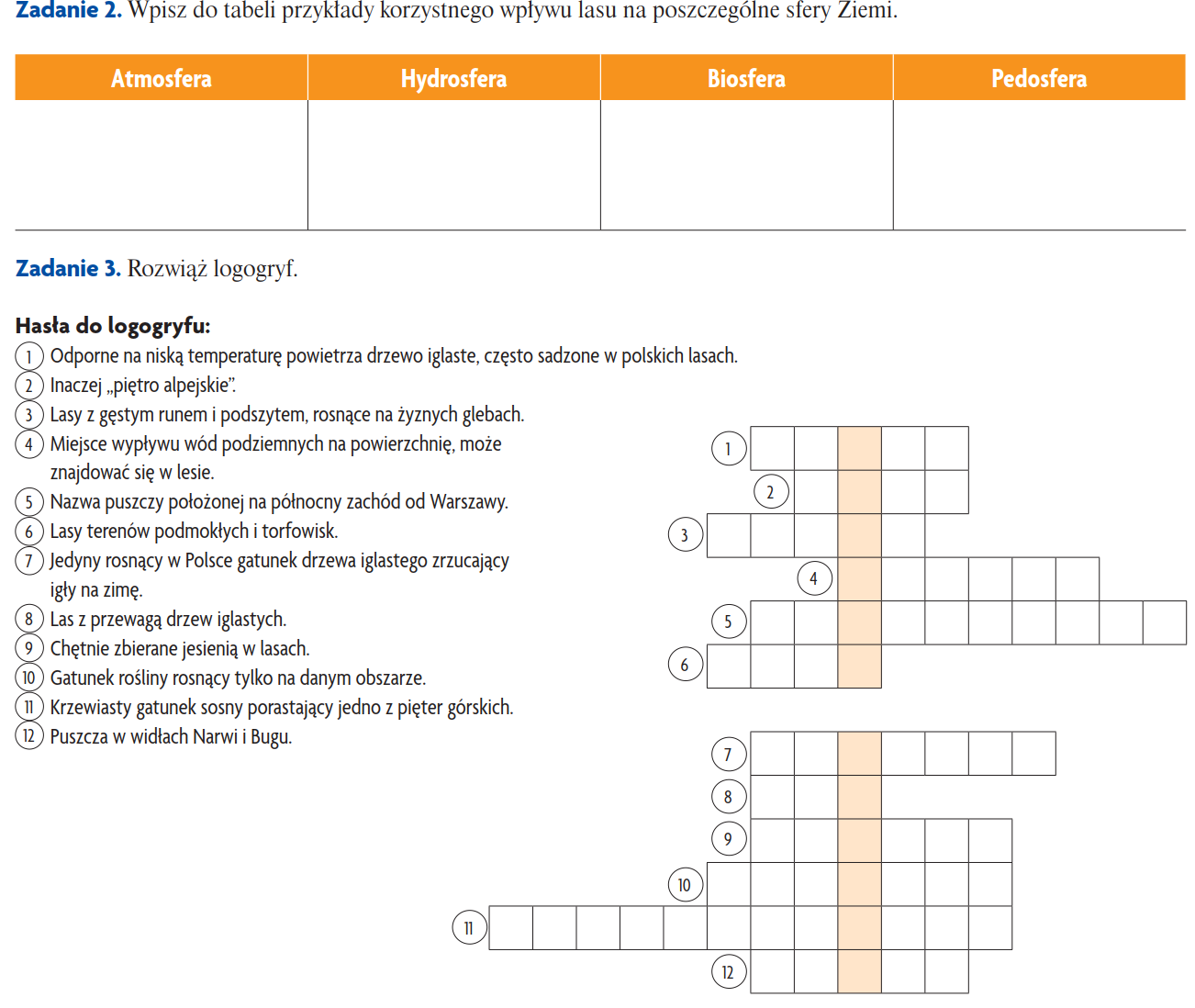 Siedzimy w domu!!!!!!!!!!!!!!!!!!!!!!!!!!!!!!!!!!!!!!!!!!!!!!!!!!!!!!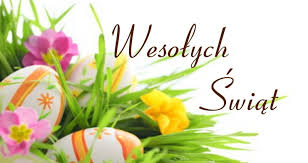 